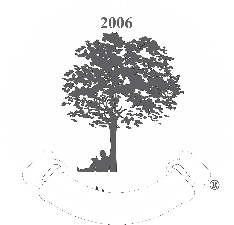 SECRETARIA GERAL – SUBSEÇÃO DE PUBLICAÇÕESSolicitação de Entrega Final e ou Publicação - RepositórioÀ Coordenação da Secretaria Geral – Subseção de Publicações; Eu, Mestre(a)/Doutor(a) em XXXXXX, tendo cumprido com os prazos e determinações da banca de defesa, assim como a Coordenação do Curso, após revisão e correções de minha dissertação/tese, com o Título da dissertação/Tese: XXXXXXXXXXXXXXXXXXXXXXXXXXXXXXXXXXXXXXOrientador: XXXXXXXXXXXXXXXXXXXXXXXXNível:          Mestrado                                                      Doutorado  Venho requere a entrega final de meu trabalho de pesquisaAutorizo a Publicação do trabalho no Repositório da Logos University International, UniLogos, parceiros e ou similar, a escolha da Universidade          Sim                                                                Não ________________________________________Nome
Mestre/Doutor em Miami, FL, xx de xxxx de 20XX.    NOTA: O Solicitante o deverá preencher o documento, assinar e enviar para: secretaria@unilogos.education